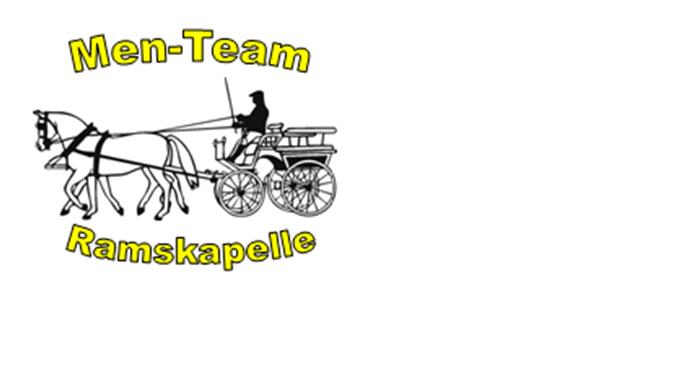 11e luxe HERFSTRALLYZondag 20 September 2015Naam:		Adres:		E-mail:		Telefoon:		Wenst hierbij in te schrijven voor de 10e luxe herfstrally te Ramskapelle op 20/09/2015 met…………….. koets(en)Aantal deelnemende personen:		volwassenen stops alleen (vs)		kinderen stops alleen  (ks)		volwassenen stops + diner  (vm)		kinderen stops + diner  (km)Deelname: Stops: 	€  20,00 per volwassene, (vs)	€  10,00 per kind (< 12 jaar), (ks)                   Stops + maaltijd:	€  35,00 per volwassene, (vm)	€  20,00 per kind (- 12 jaar), (km)Om praktische redenen vragen wij u om VOORAF in te schrijven d.m.v. dit inschrijvingsformulier en overschrijving op rekening BE39 6522 9217 7119 met vermelding van het aantal kinderen en volwassenen (x vs + x ks of x vm + x km).Inschrijvingen graag voor  12/09/2015 bij:Ackaert Peter:+32475/650 395 of Fax: 050/51 05 91,Rosseel Thomas: +32474/571 732, Via email: menteamramskapelle@gmail.comHandtekening…………………………………..